О передаче помещения – актовый зал на I этаже администрации МО ГП «Усогорск», в аренду или в собственность Министерства культуры Республики Коми под обустройство интеллектуального кинозала.Руководствуясь Федеральным законом от 06.10.2003г. № 131-ФЗ «Об общих принципах организации местного самоуправления в Российской Федерации», Уставом муниципального образования городского поселения  «Усогорск», заслушав информацию руководителя администрации МО ГП «Усогорск» Шатиловой Ж.Н.,СОВЕТ РЕШИЛ: 1. Информацию принять к сведению.2. Рекомендовать руководителю администрации МО ГП «Усогорск» Шатиловой Ж.Н. воздержаться от передачи помещения – актового зала расположенного на I этаже, в аренду или собственность Министерства культуры Республики Коми для обустройства интерактивного кинозала.3. Рекомендовать руководителю администрации МО ГП «Усогорск» Шатиловой Ж.Н. изыскать возможность и подобрать на указанные выше цели другое помещение на территории пгт. Усогорск.4. Настоящее решение вступает в силу с момента его принятия и подлежит размещению на официальном сайте.Глава муниципального образованияГородского поселения «Усогорск» -Председатель Совета поселения                                                      Б. Н. Немчинов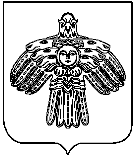 «УСОГОРСК»   кар овмÖдчÖминлÖн муниципальнÖй юкÖнса СÖВЕТСовет муниципального образования городского поселения  «Усогорск»ЧЕТВЕРТОГО СОЗЫВА169240, Республика Коми, гп.Усогорск, ул.Дружба, 17«УСОГОРСК»   кар овмÖдчÖминлÖн муниципальнÖй юкÖнса СÖВЕТСовет муниципального образования городского поселения  «Усогорск»ЧЕТВЕРТОГО СОЗЫВА169240, Республика Коми, гп.Усогорск, ул.Дружба, 17«УСОГОРСК»   кар овмÖдчÖминлÖн муниципальнÖй юкÖнса СÖВЕТСовет муниципального образования городского поселения  «Усогорск»ЧЕТВЕРТОГО СОЗЫВА169240, Республика Коми, гп.Усогорск, ул.Дружба, 17«УСОГОРСК»   кар овмÖдчÖминлÖн муниципальнÖй юкÖнса СÖВЕТСовет муниципального образования городского поселения  «Усогорск»ЧЕТВЕРТОГО СОЗЫВА169240, Республика Коми, гп.Усогорск, ул.Дружба, 17ПОМШУÖМРЕШЕНИЕПОМШУÖМРЕШЕНИЕПОМШУÖМРЕШЕНИЕПОМШУÖМРЕШЕНИЕот  23 декабря 2019 годаот  23 декабря 2019 года № IV-51/5 № IV-51/5